12. žákovské vystoupení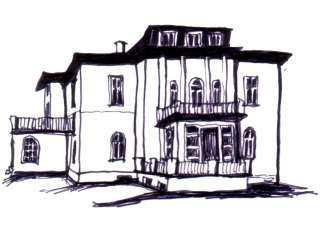 pěveckého oddělení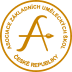                                1. 4. 2019 v 18:00                                      ZUŠ A. M. Buxton, Úpice1.Česká lidová: Hajho, husy ze pšeniceL. Němec: Přetržené kšandyAndrea Viková- zpěv (2. / I.)Iveta Aman2.Česká lidová: Už ty pilkyV. Provazníková: SlonEliška Rychlíková- zpěv (1. / I.)Iveta Aman3.J. Štaidl: PátáAnna Vondráčková- zpěv (2. / I.)Iveta Aman4.Lidová píseň: A vy, páni muzikantiT. Linhart: Dobrej denAndrea Šrytrová- zpěv (1. / I)Eva Matoušková5.Lidová píseň: Když jsem šel okolo vratJ. Ježek: Nebe na zemiJan Ježek- zpěv (4. / I.)Eva Matoušková6.Lidová píseň: Zpívala bych, neumímJ. Vondráček, H. Sorrosová: Cizí pesMichaela Ludvíková- pop. zpěv (3. / I.)Lenka Pavlíčková7.Lidová píseň: Černé očiJ. Jacobs: Náš auťák (muzikálu Pomáda)Ondřej Polc- pop. zpěv (2. / I.)Lenka Pavlíčková8.Lidová píseň: Okolo LibiceC. Simon, H. Sorrosová: Láska umí víc Veronika Vavrušová- pop. zpěv (2. / I.)Lenka Pavlíčková9.Lidová píseň: Okolo HradiščaS. E. Nováček,J. Gruss: SlunečniceJulie Melicharová- pop. zpěv (1. / I.)Lenka Pavlíčková10.Lidová píseň:  Loučení, loučeníS. La Bionda, N. Růžička, H. Sorrosová: ZombieMagdaléna Šolcová- pop. zpěv (3. / I.)Lenka Pavlíčková11.Lidová píseň: Sil jsem prosoPíseň z filmu Shrek: It Is You Have LovedJitka Křišťáková- pop. zpěv (6. / I.)Lenka Pavlíčková12.Lidová píseň:  Okolo SúčeOlga Lounová:  K výškámEliška Lelková- pop. zpěv (6. / I.)Lenka Pavlíčková13.Lidová píseň:  Když sem já šelP. Rezek, K. Vágner,P. Žák:  Duhová vílaVeronika Vavrušová- pop. zpěv duetOndřej PolcLenka Pavlíčková14.Lidová píseň:  Když jsem já šel od mé miléJ. Stelibský, J. Mottl, K. Melíšek:  Praha je krásnáJitka Křišťáková- pop zpěv trioEliška LelkováKateřina VodičkováLenka Pavlíčková15.Lidová píseň: Když jsem šel vod DomažlicBeach Boys: Barbara AnnKomorní sbor- populární zpěvLenka Pavlíčková